федеральное государственное бюджетное образовательное учреждениевысшего образования«Оренбургский государственный медицинский университет»Министерства здравоохранения Российской ФедерацииКонтрольная работа №2Дисциплина: ОБЩАЯ ФИЗИЧЕСКАЯ ПОДГОТОВКАМодуль: 3по специальности32.05.01 Медико-профилактическое делоВыполнил обучающийся ____ группы________________________________(ФИО)Проверил________________________(ФИО преподавателя) Оренбург2020Контрольная работа №2Обучающийся знакомится с теоретическим разделом контрольной работы и переходит к индивидуальному и самостоятельному выполнению практического раздела. В практическом разделе обучающийся должен выполнить 3 задания и оформить их в виде печатной работы.Задание	1.Понятие спортивный туризм и его виды.Задание	2.Заполнить таблицу.Задание	3.Решить кроссворд.Задание 1. После изучения теоретического материала необходимо дать точный и краткий ответ на вопрос, который не должен превышать 5-7 предложений.Задание 2. Заполните таблицу по образцу.Задание 3. Решить кроссворд.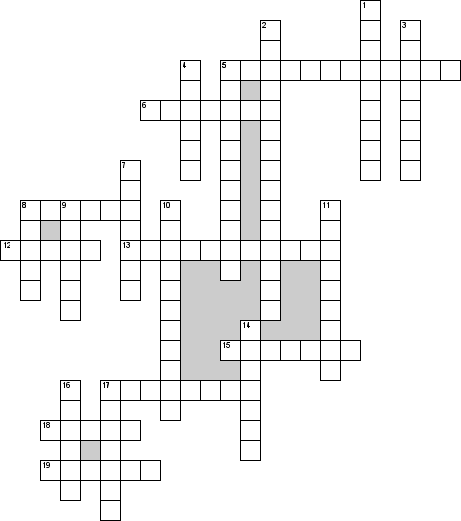 По горизонтали5. Путешествия по пещерам6. Заранее намеченный или установленный путь следования путешественников (туристов) или транспортных средств8. Автомобиль для путешествий, дом на колесах12. Небольшая часть моря, залива, озера, водохранилища, обособленная от открытых вод частями суши (выступами берегов, скалами и близлежащими островами) и защищённая ими от волн и ветра13. Исторический район Лондона, политический и культурный центр города15. Главный туристический документ17. Спуск по горным рекам и водопадам в гидрокостюмах без применения плавсредств18. Максимальный вес или габарит багажа19. Человек, посещающий другую страну пребывания в различных целях
По вертикали1. Отмена туристической поездки2. Стиль жизни и выросший на его основе кодекс правил и норм добропорядочной Европы нового времени, в особенности Англии в период свободного развития капитализма3. Столица Шотландии4. Отель, в который прибывают гости на время отпуска, с рекреационными целями, для развлечений5. Система мероприятий по созданию денежного (страхового) фонда, из средств которого производится возмещение ущерба и выплата иных денежных сумм в результате стихийных бедствий, несчастных случаев, наступления других событий7. Время года, сезон, в данной стране, когда туристическая жизнь замирает или находится на низшем уровне8. Путешествие на морском или речном судне, с предоставлением услуг перевозки, размещения, питания, развлечений и т.д9. Место для ночлега, расположенное на автостраде10. Профессионально подготовленное лицо осуществляющее деятельность по ознакомлению объектов и показов.11. Документ, гарантирующий медицинское обслуживание в случае травмы или болезни14. Отдельная постройка, используемая для размещения туристов, часто предлагается в тропических и южных странах16. Лондонский театр, в котором играл и частью которого владел Вильям Шекспир 17. Лагерь для автотуристовТехника безопасности при тренировочном процессе в природной средеТехника безопасности при тренировочном процессе в природной средеОпасностиМеры предосторожностиТруднопроходимые  болота, реки, прудыК показанным на карте труднопроходимым болотам, рекам, прудам не приближаться, не входить в них.Завалы  из деревьевСкальные обрывыНеблагоприятные погодные условияПитание